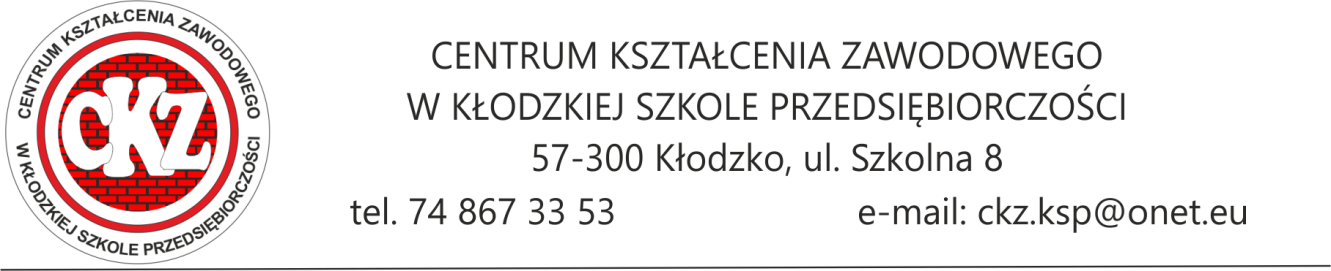 PLAN NAUCZANIA NA TURNUSIE DOKSZAŁCANIA TEORETYCZNEGO MŁODOCIANYCH PRACOWNIKÓWW ROKU SZKOLNYM 2023/2024ZAWÓD: SPRZEDAWCASTOPIEŃ: IIISYMBOL CYFROWY: 522301NUMER PROGRAMU:522301/CKZ/SP/2019OBSZAR KSZTAŁCENIA: BRANŻA HANDLOWAPODBUDOWA: SZKOŁA PODSTAWOWAKWALIFIKACJE: HAN.01. Prowadzenie sprzedaży Podstawa prawna: Załącznik nr 8. Roz. MEN z 03 kwietnia 2019 (Dz. U. z 2019, poz.693)  Kłodzko 15.03.2023 r.Sporządzili: mgr Beata Strycharz 						Zatwierdzam do użytku  	                    mgr inż. Joanna Biesiadecka					 w roku szkolnym 2023/2024L.PPRZEDMIOTKLASA-STOPIEŃKLASA-STOPIEŃKLASA-STOPIEŃKLASA-STOPIEŃKLASA-STOPIEŃKLASA-STOPIEŃOGÓŁEML.PPRZEDMIOTIIIIIIIIIIIIOGÓŁEML.PPRZEDMIOTTYGOGÓŁEMTYGOGÓŁEMTYGOGÓŁEMOGÓŁEM1234567891.BEZPIECZEŃSTWO                            I HIGIENA PRACY416416______322.JĘZYK ANGIELSKI ZAWODOWY282828243.KOMPETENCJE PERSONALNE I SPOŁECZNE___________728284.PODSTAWY HANDLU832832____645.ORGANIZOWANIE SPRZEDAŻY1040104010401206.SPRZEDAŻ TOWARÓW1040104010401207.TOWAROZNAWSTWO___________52020RAZEM:RAZEM:341363413634136408